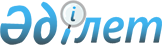 О некоторых вопросах закрытого акционерного общества "КазТрансГаз"Постановление Правительства Республики Казахстан от 26 июня 2000 года N 953

      Правительство Республики Казахстан постановляет: 

      1. Принять к сведению: 

      информацию о проделанной работе закрытого акционерного общества "КазТрансГаз" (далее - Общество) по исполнению Договора передачи акций (электроэнергетика) от 21 апреля 2000 года, Договора передачи акций (газоснабжение) от 12 мая 2000 года, Соглашения об изменениях и дополнениях N 1 от 17 июня 2000 года к Договору передачи акций (газоснабжение) от 12 мая 2000 года, заключенных Обществом с компаниями "Трактебель С.А.", "Бельжэлектрик Файнэнс Б.В.", "Казах Энерго Инвест Б.В.", "Пауэрконтрактинг" С.А."; 

      предложение Общества о привлечении в установленном законодательством порядке негосударственного займа под государственную гарантию Республики Казахстан, обеспечивающего оплату в размере 100 миллионов долларов США, приобретаемых Обществом активов компании "Трактебель С.А." в газотранспортной и электроэнергетической отраслях Республики Казахстан; 

      предложение Общества о привлечении в установленном законодательством порядке негосударственного займа на общую сумму 106 000 000 (сто шесть миллионов) долларов США от компании "RJK International Trading LTD" для оплаты приобретаемых Обществом активов компании "Трактебель С.А." в газотранспортной и электроэнергетической отраслях Республики Казахстан. 

      Сноска. В пункт 1 внесены изменения - постановлениями Правительства РК от 11 августа 2000 г. N 1236 P001236_ ; от 29 сентября 2000 г. N 1475 P001475_ .     2. Контроль за исполнением настоящего постановления возложить на Заместителя Премьер-Министра Республики Казахстан Утембаева Е.А.     3. Настоящее постановление вступает в силу со дня подписания.     Премьер-Министр     Республики Казахстан  (Специалисты: Цай Л.Г.         Мартина Н.А.)     
					© 2012. РГП на ПХВ «Институт законодательства и правовой информации Республики Казахстан» Министерства юстиции Республики Казахстан
				